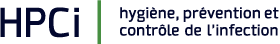 Formation/CoursFormation continue répondants HPCI 2023RESUMEDATE 23/05/2023 HORAIREDe 14h00 à 17h00LIEUAuditoire Placide Nicod -Hôpital orthopédique - CHUVBULLETIN D’INSCRIPTIONRenvoyez votre bulletin d’inscription par email à : 
Coralie.Riccio@vd.chAvant le 10.05.2023.PublicRépondants HPCIPersonnel infirmier en charge des résidents (infirmiers, ASSC)ObjectifDiminuer le nombre des infections urinairesAméliorer les bonnes pratiques associées au sondage urinaireIntervenantsMme Coralie RiccioInfirmiere HPCIUnité cantonale HPCIDescriptif du cours :Rappels généraux Épidémiologie localeBactériuries asymptomatiques et infections urinairesTraitements Indications et technique de pose des sondes Gestion de la sonde au quotidien et alternatives au sondageNom et prénomFonctionEtablissement